Наша компания использует каталог цветов FARBE MALER (идентичный с каталогом Caparol), так же мы можем изготовить для Вас краску по любому из предоставленных каталогов или образцов цветов, Для удобства можно использовать международный каталог цветов RAL. Вы можете самостоятельно выбрать цвет и сообщить вашему менеджеру код цвета и название каталога, в котором его подобрали или приехать лично в наш офис на проспекте Независимости 155 корпус 1 и наши специалисты помогут Вам подобрать цвет по каталогам, для полного соответствия. Наши контакты:Тел.отдел сбыта: +375-17 2500502; +375-17 2500503; +375-17 2500504.Тел.: +375-17 2500501,Тел. моб. +375-44 4545350, Email: altpodhod@mail.ru, Время работы с 9 до 17 пн-пт. Предложения и пожелания направлять: г. Минск, индекс 220086, а/я 36.ВНИМАНИЕ. Цвета отображенные на мониторах и дисплеях могут отличаться от цветов в каталоге в виду того что разные устройства по своему отображает цвета. На экранах устройств Вы сможете лишь примерно подобрать цвет, в нашем офисе можно  увидеть цвет в живую  со 100% соответствием.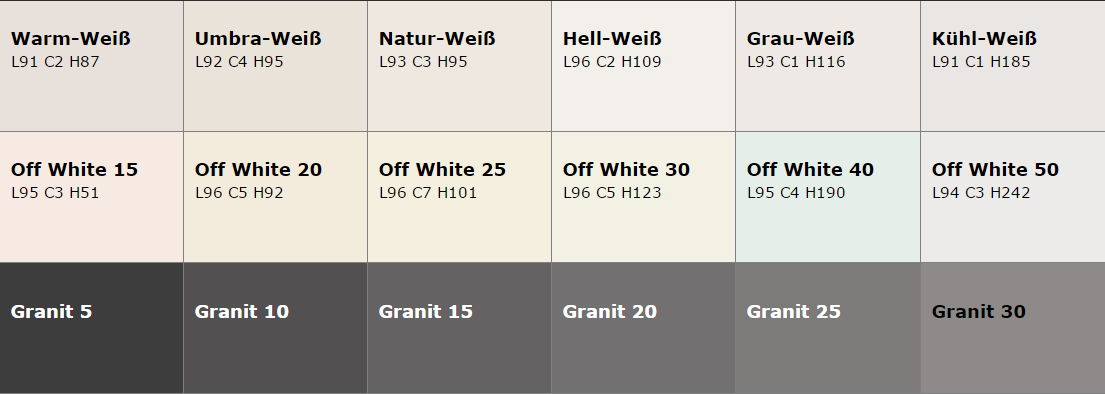 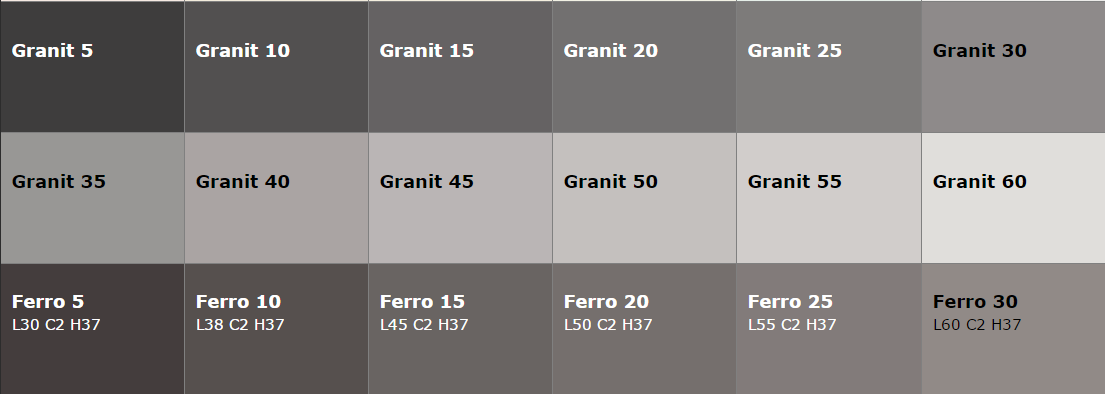 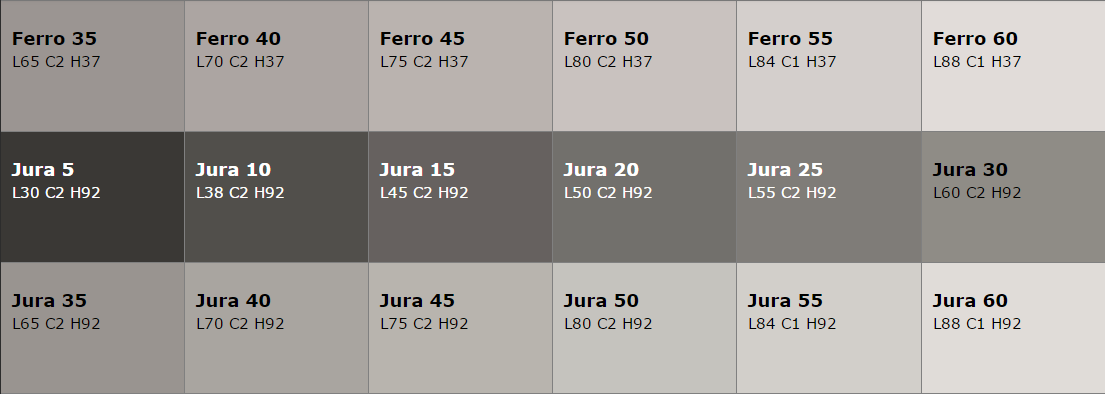 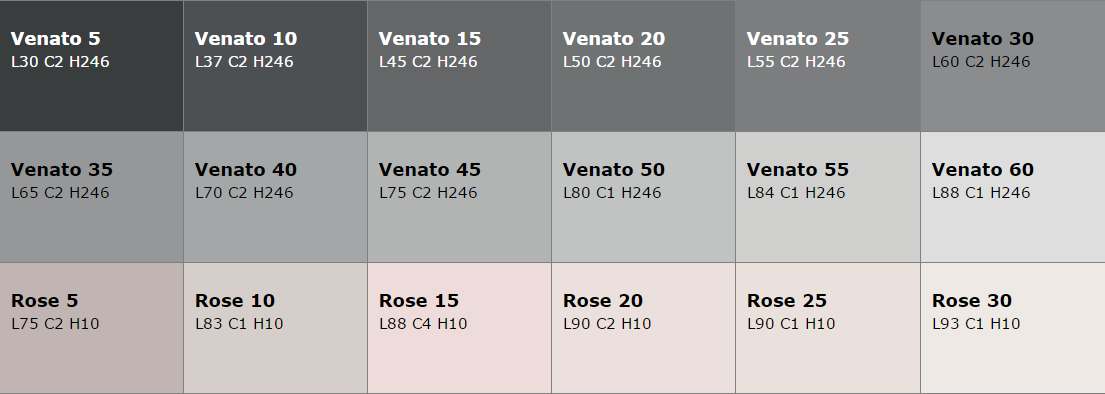 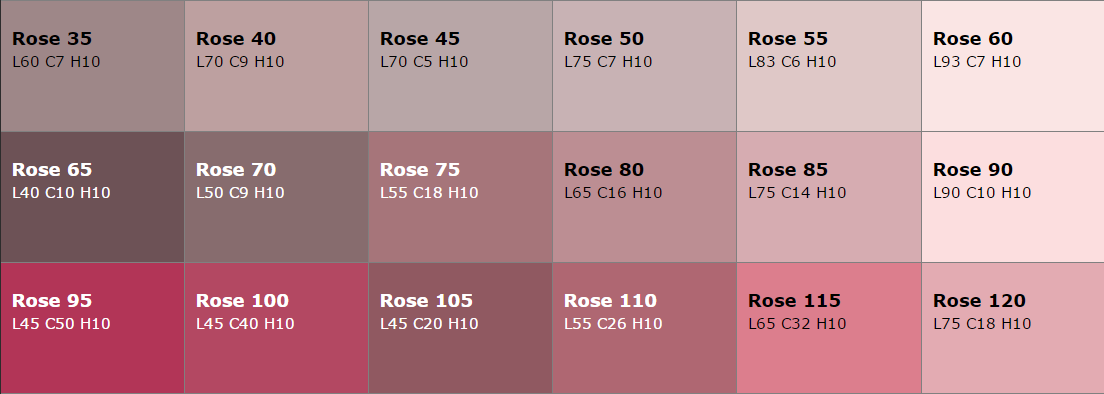 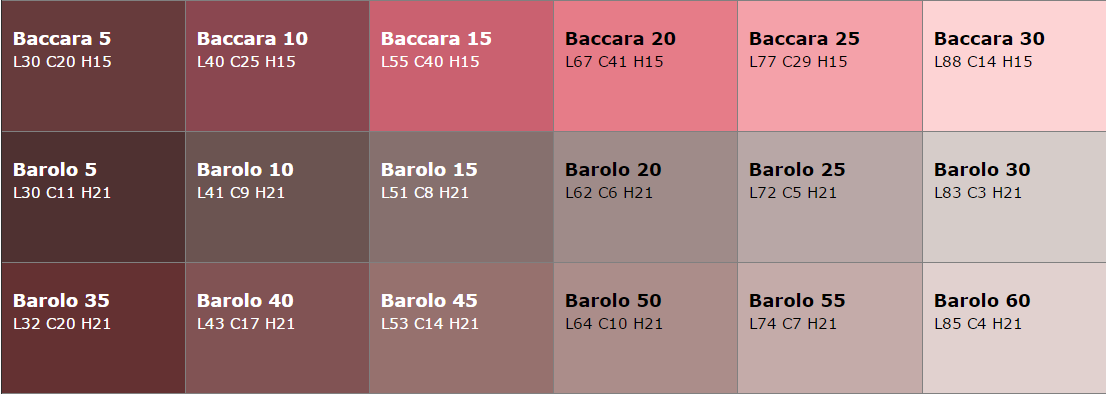 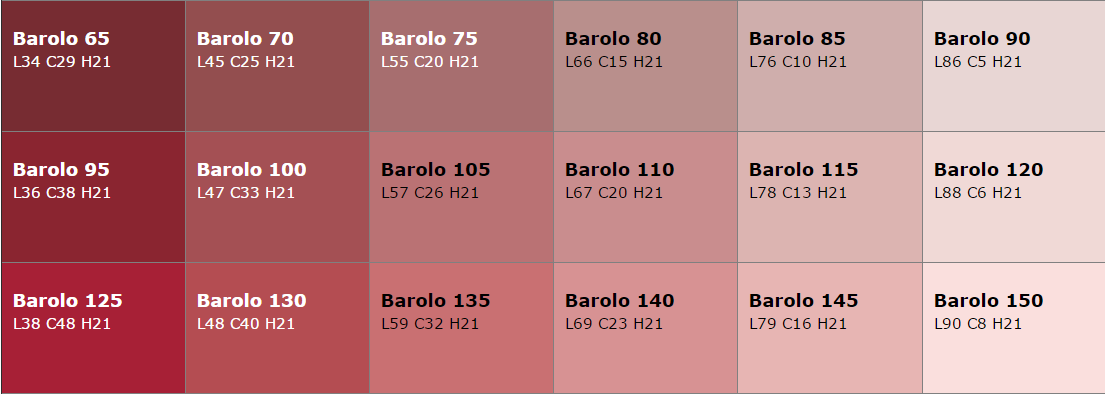 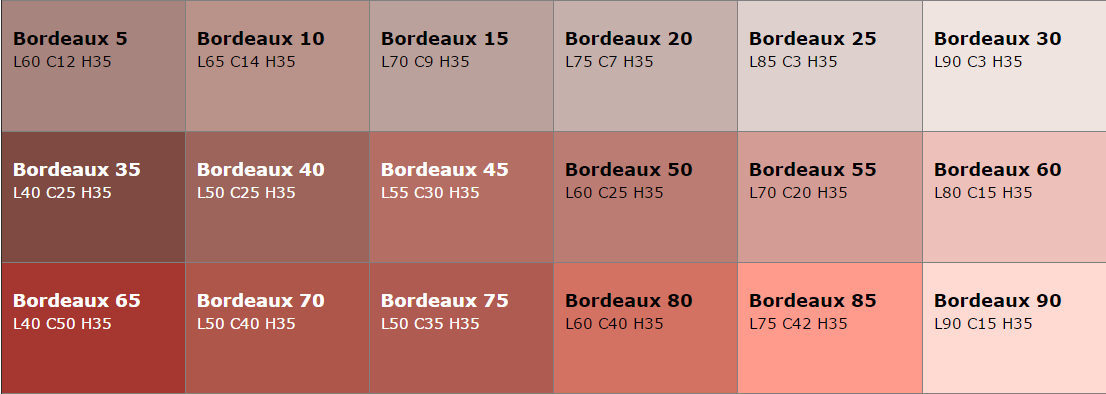 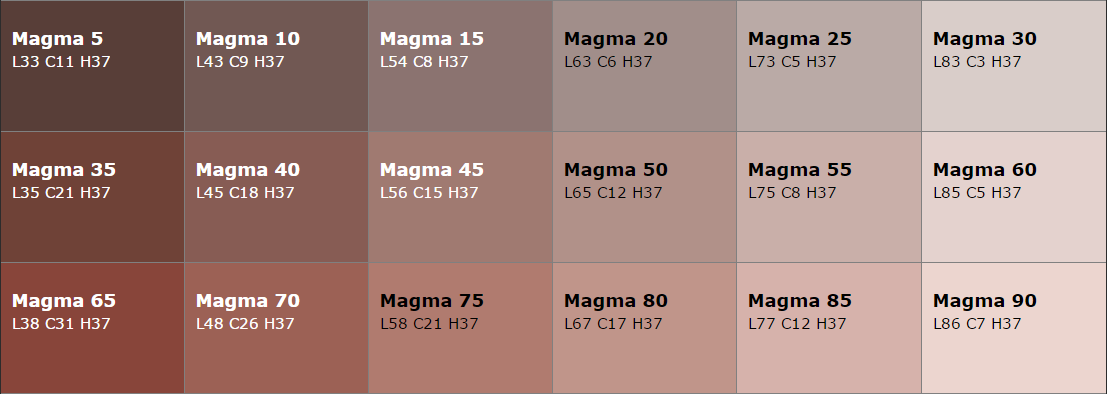 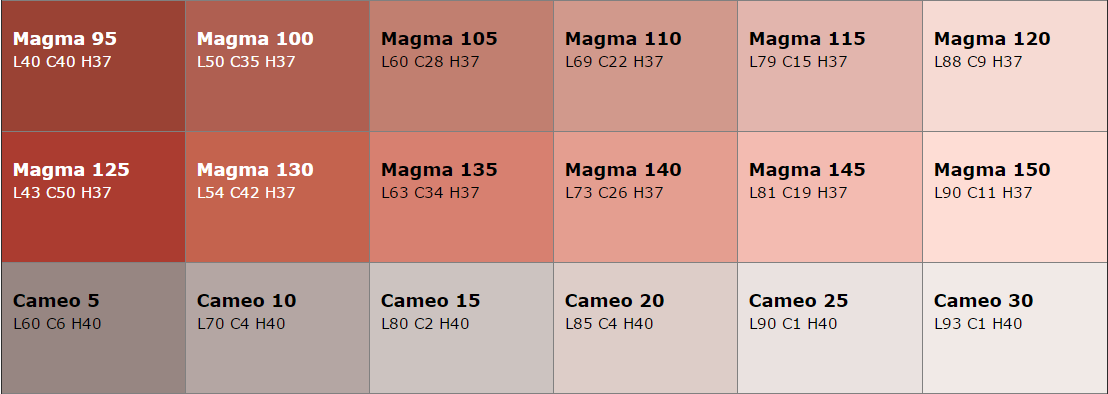 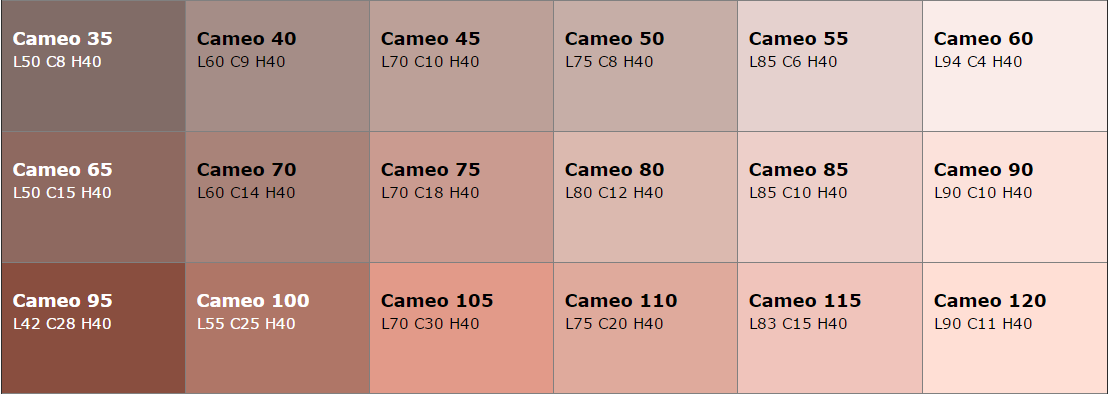 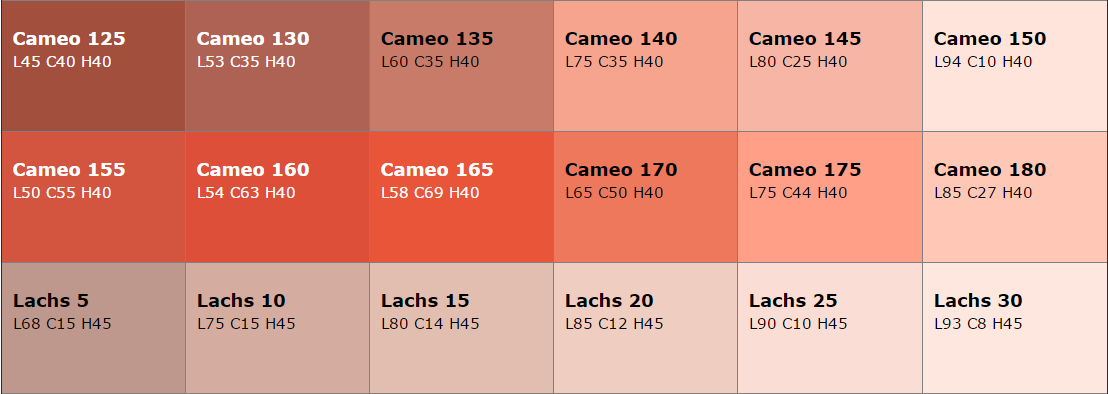 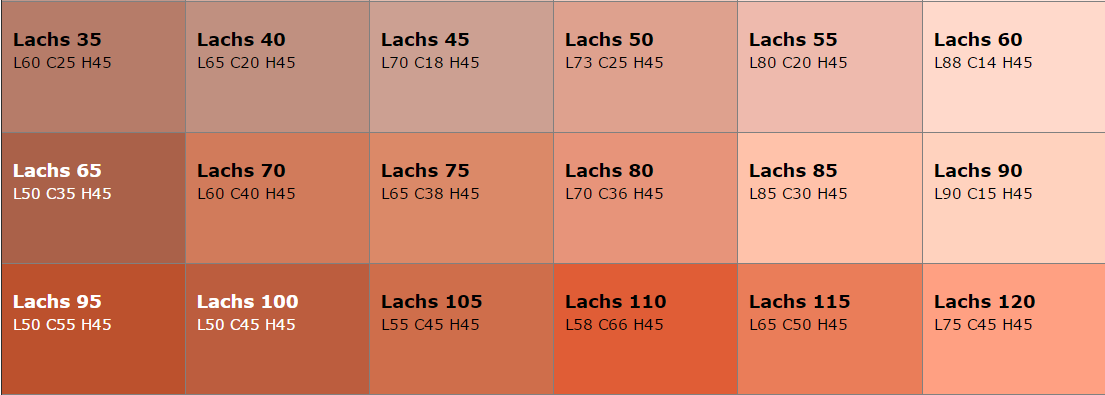 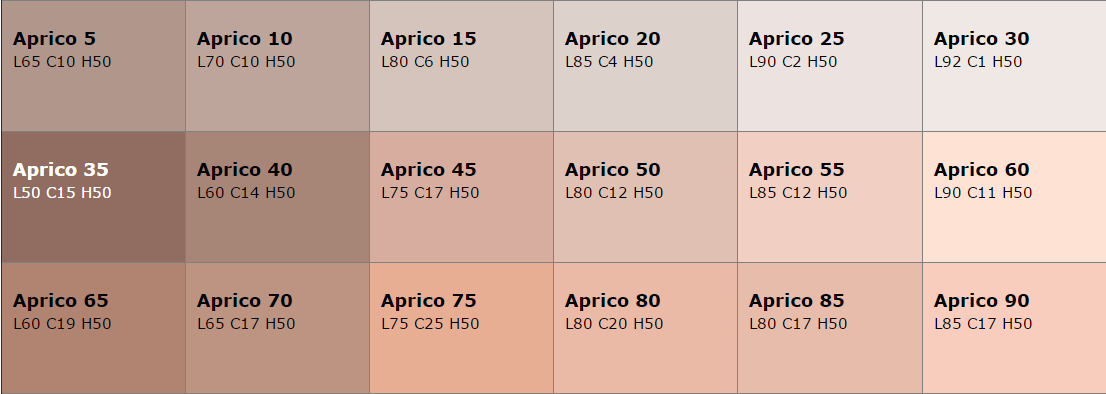 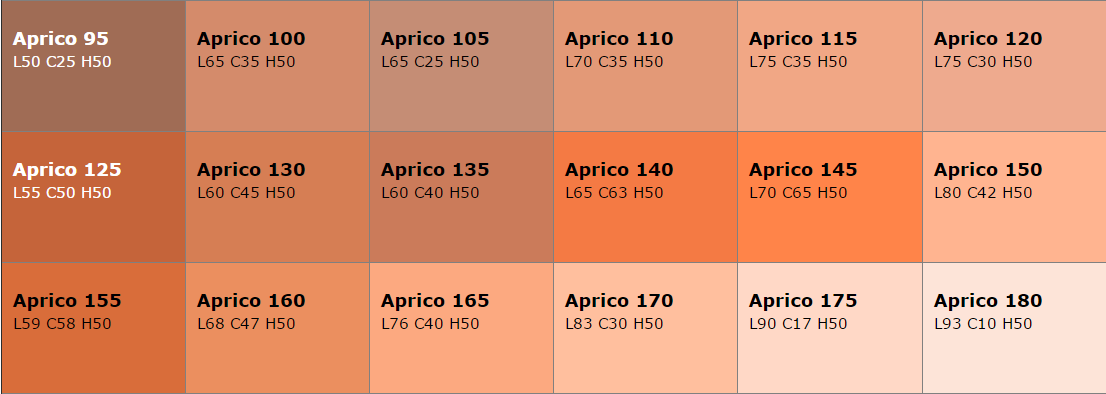 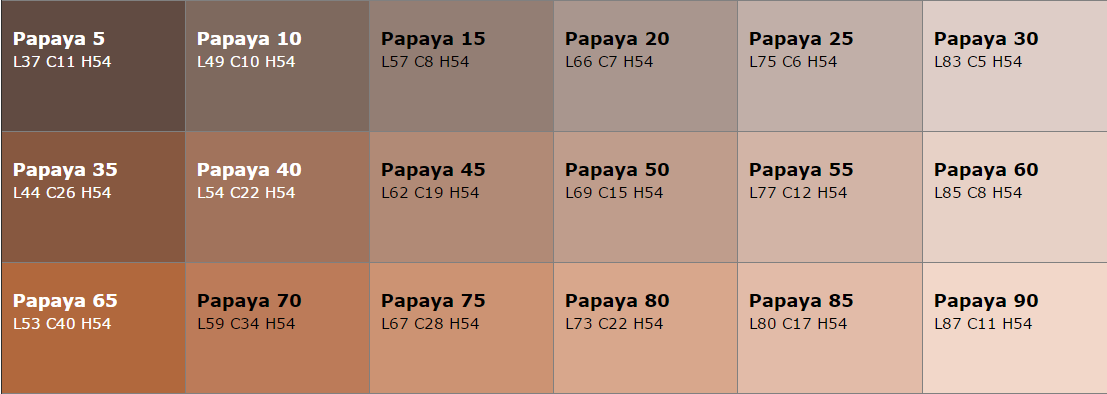 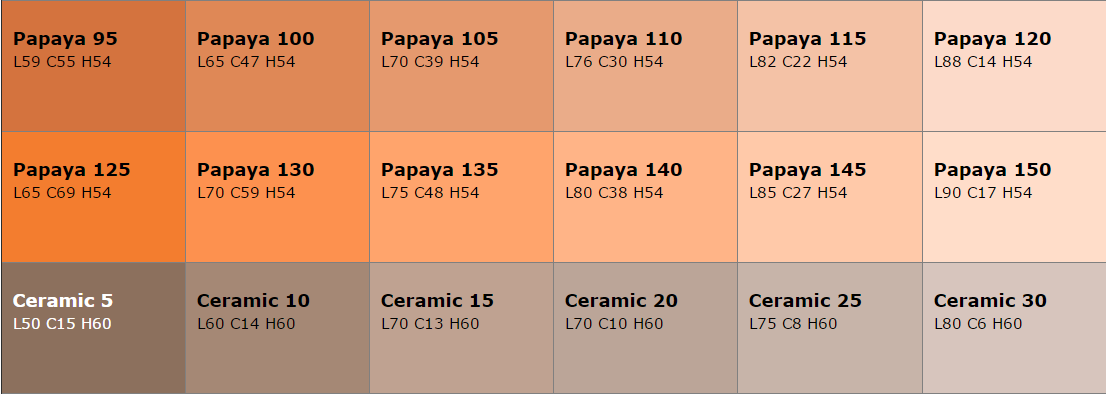 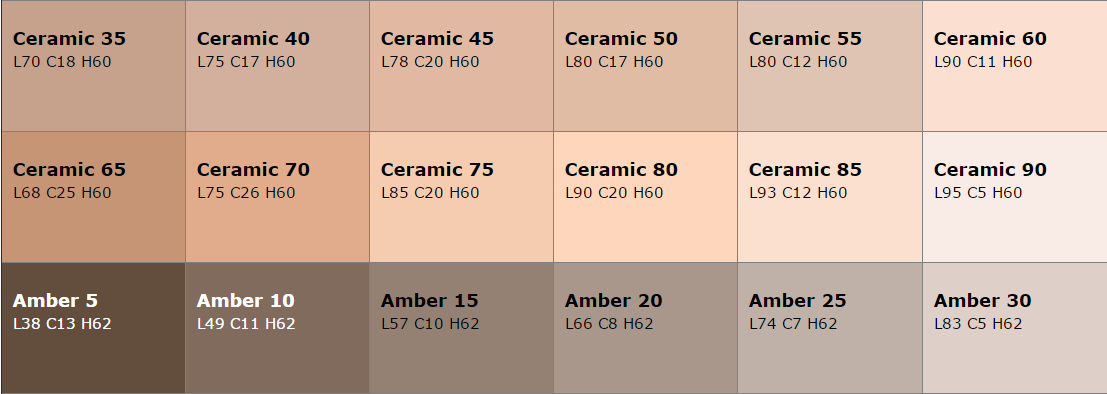 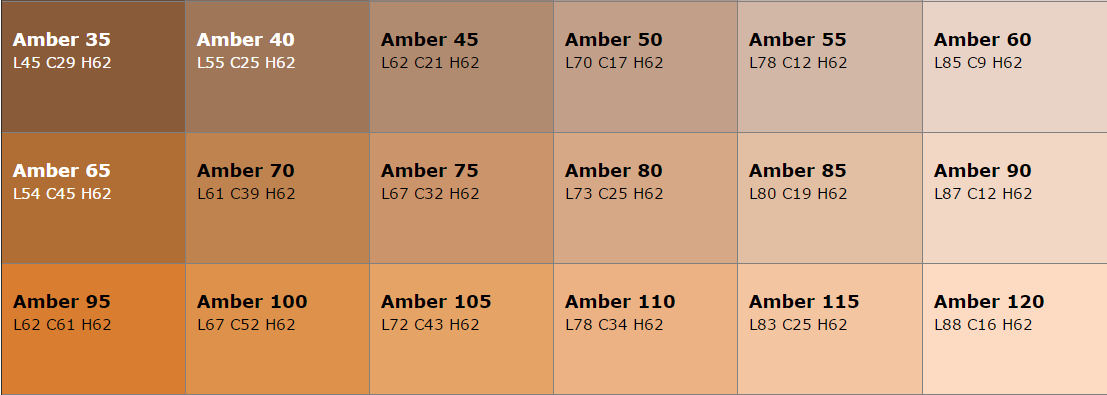 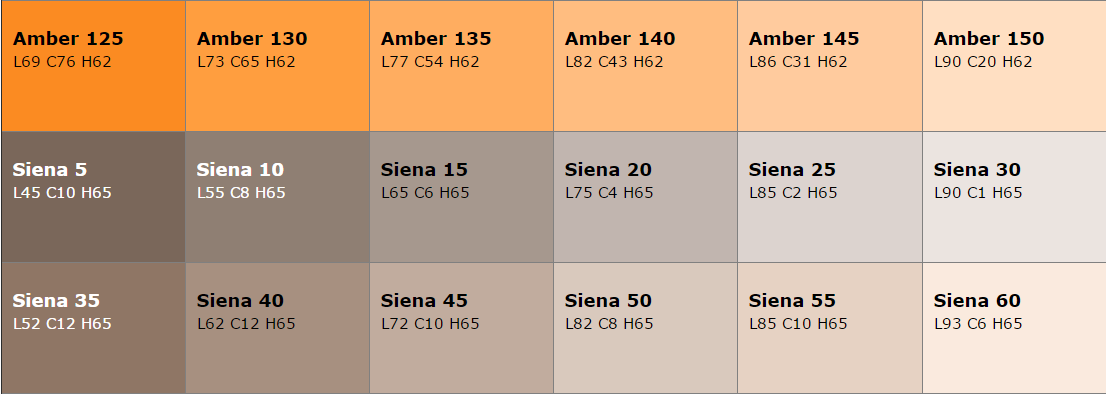 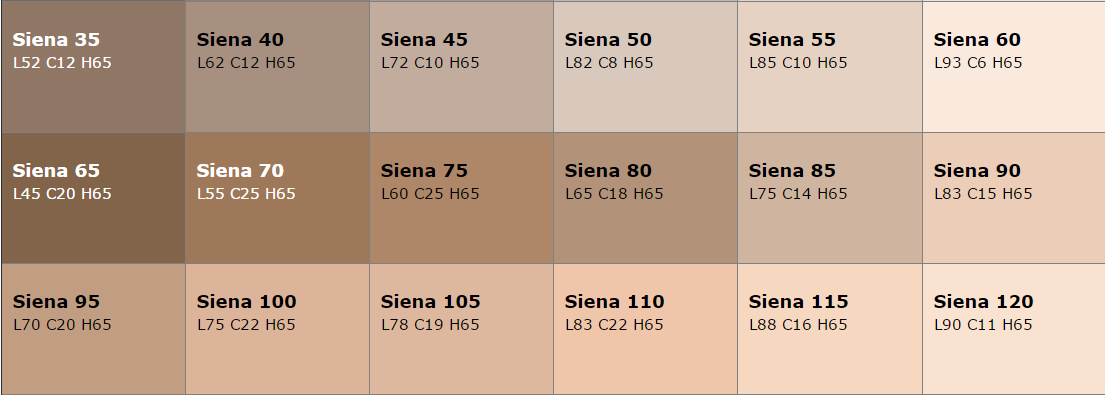 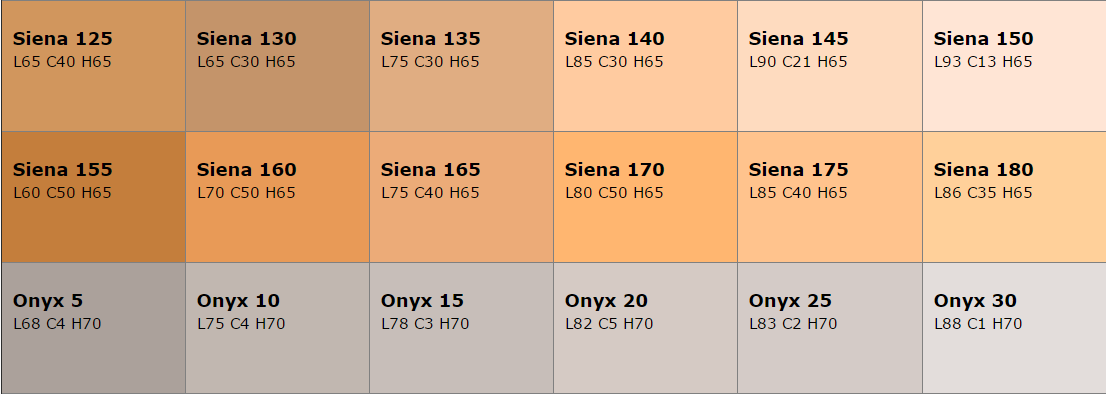 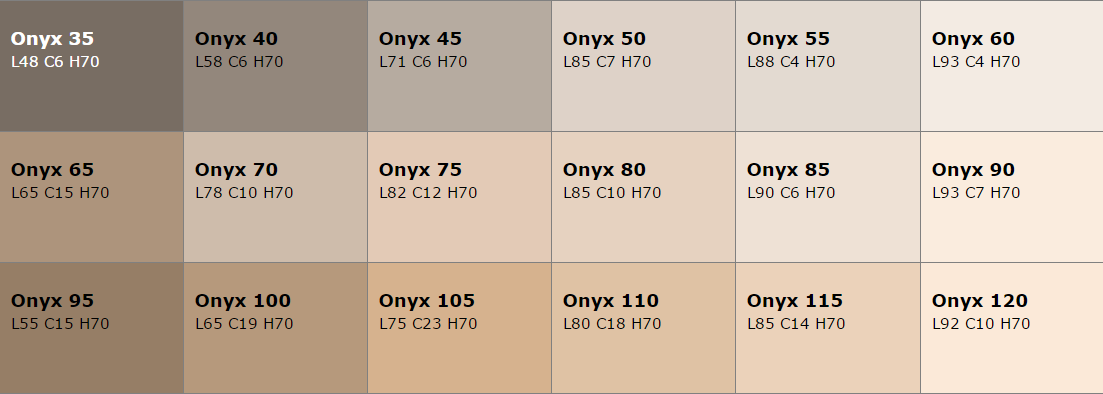 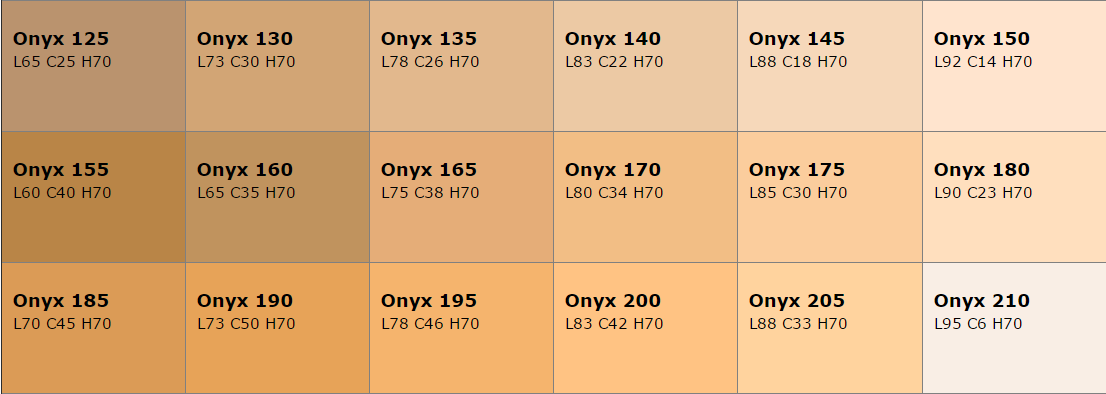 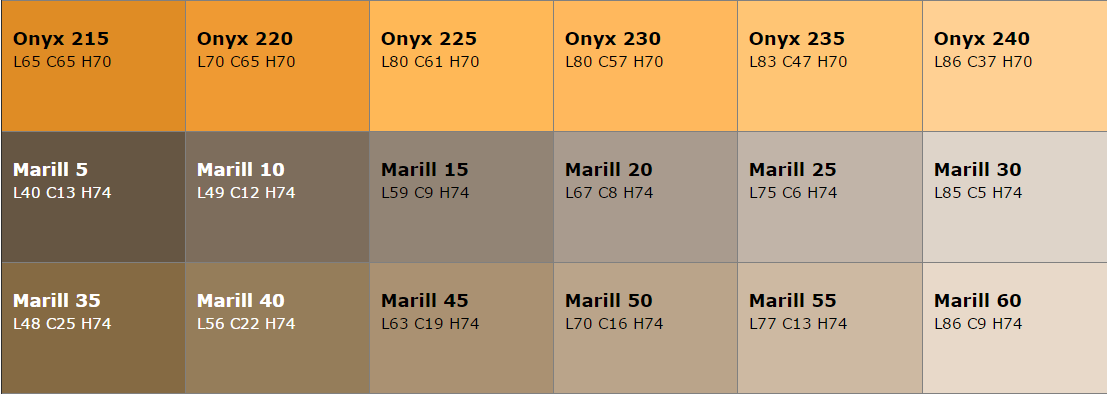 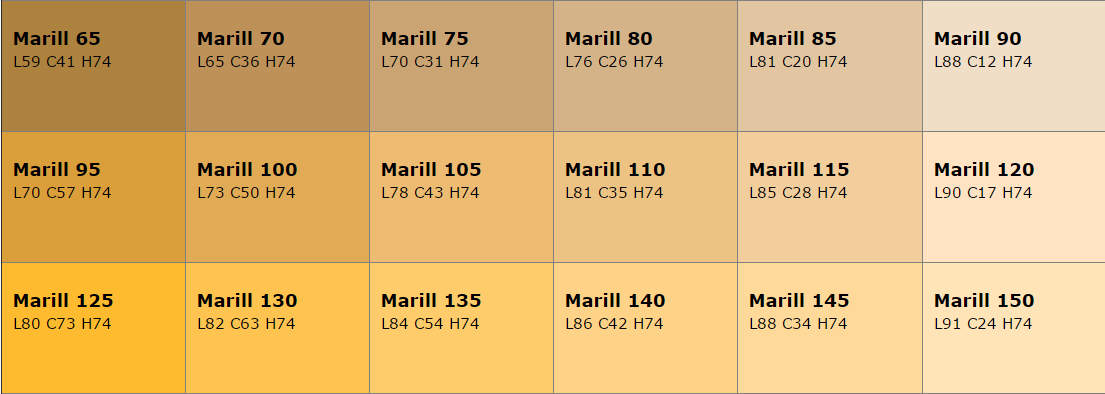 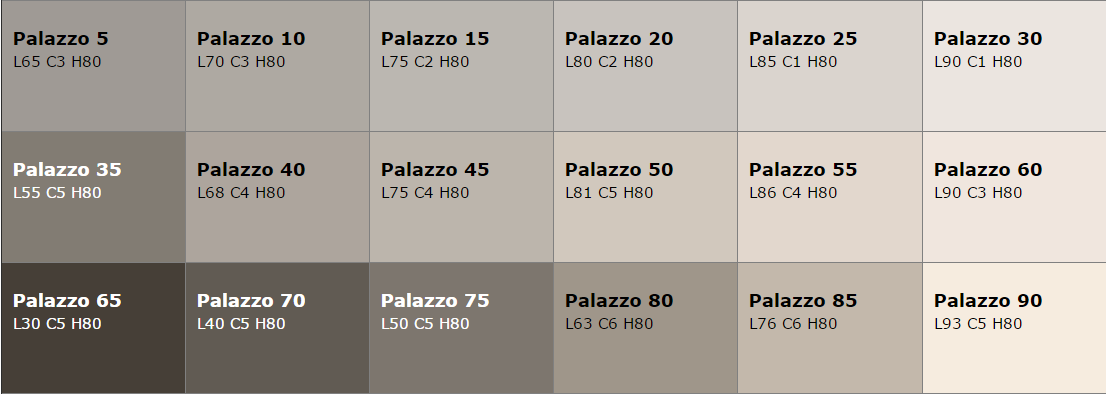 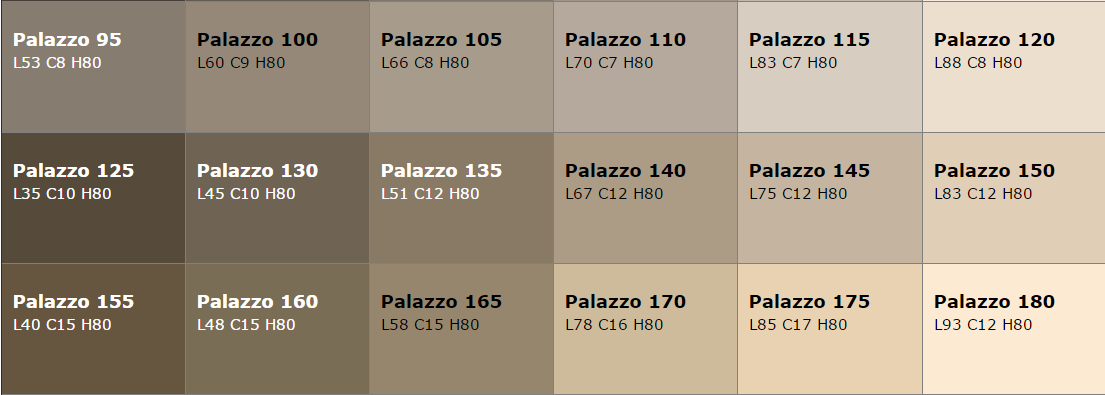 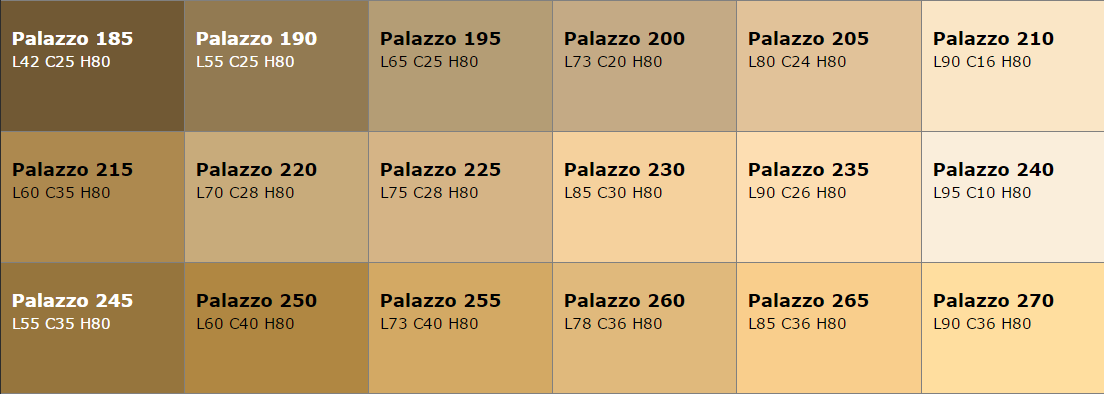 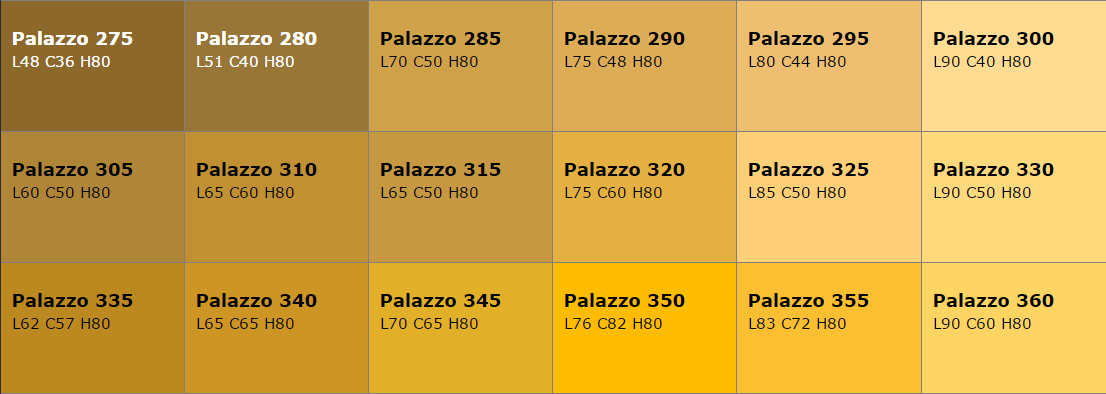 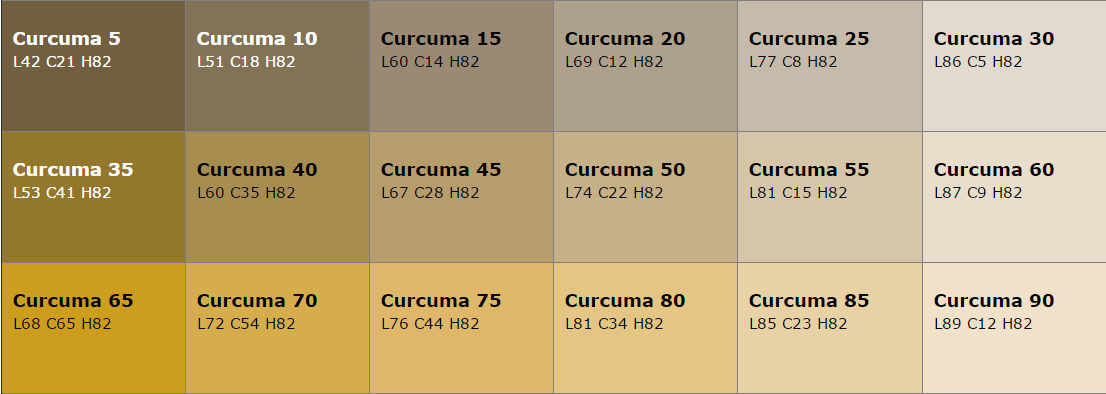 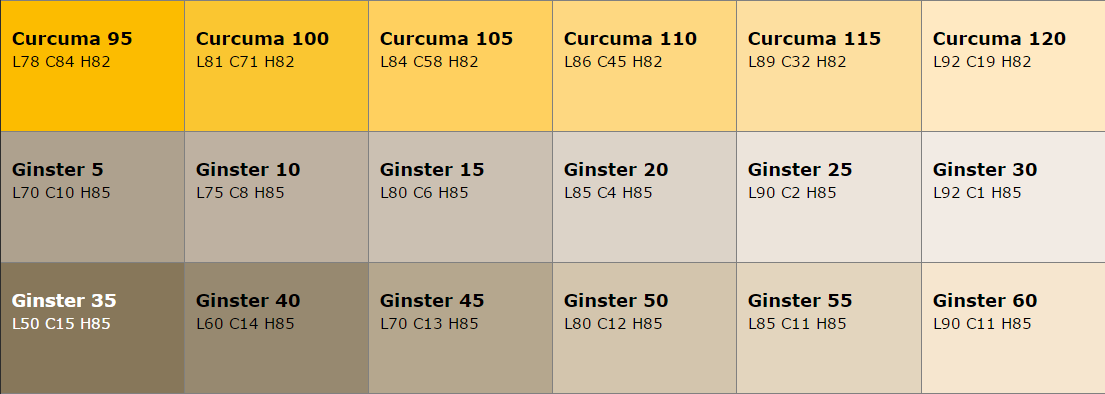 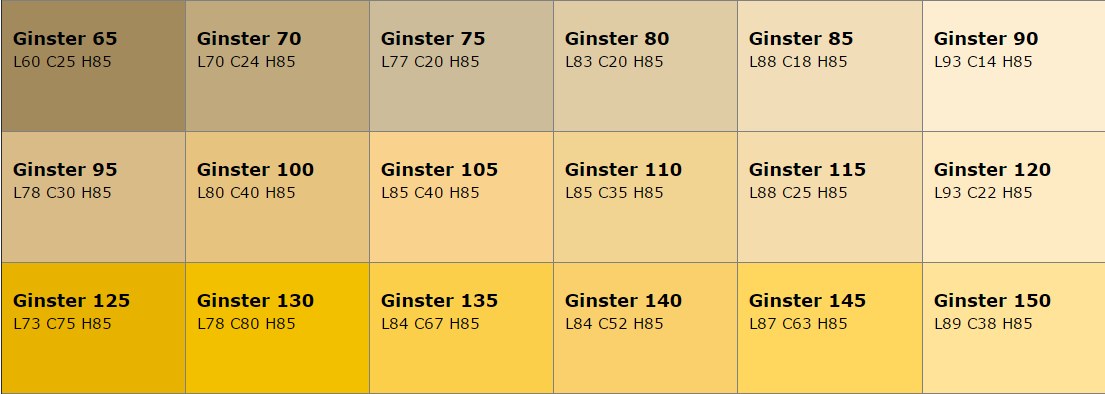 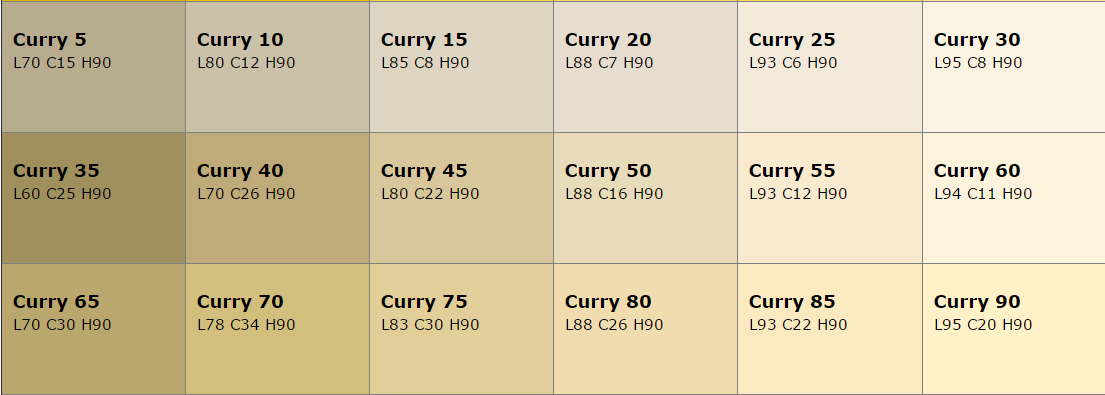 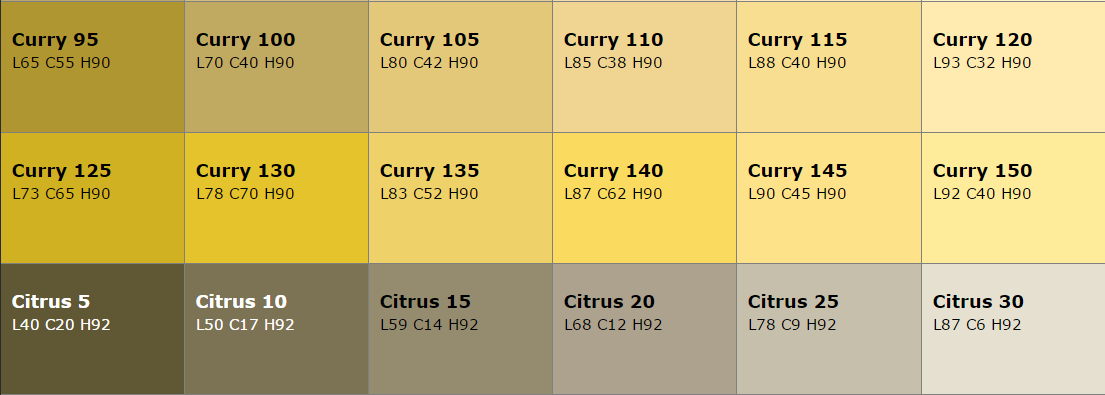 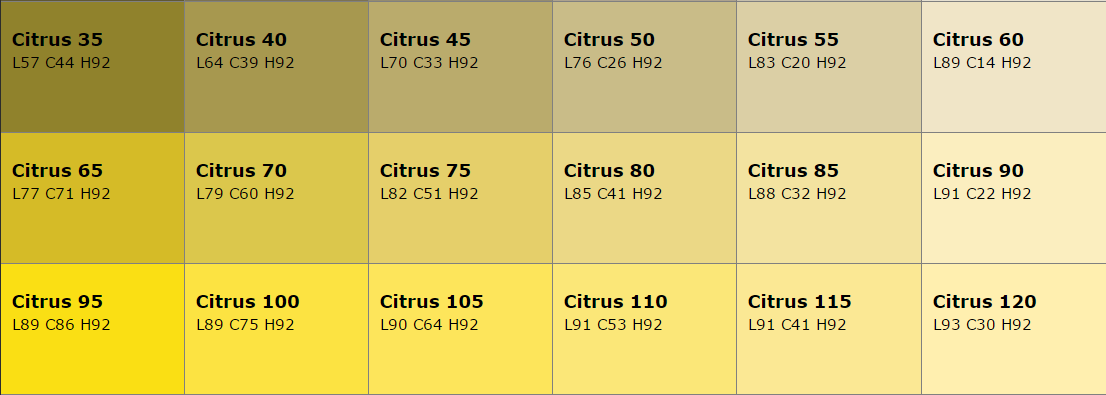 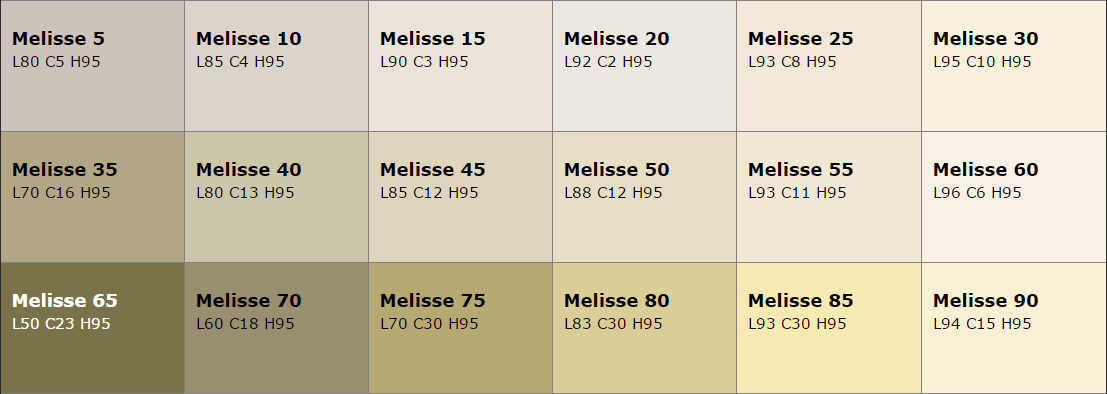 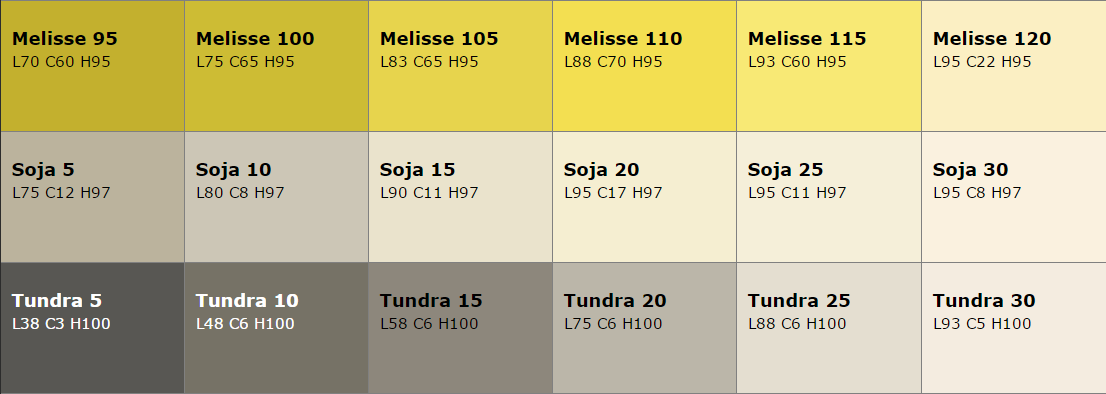 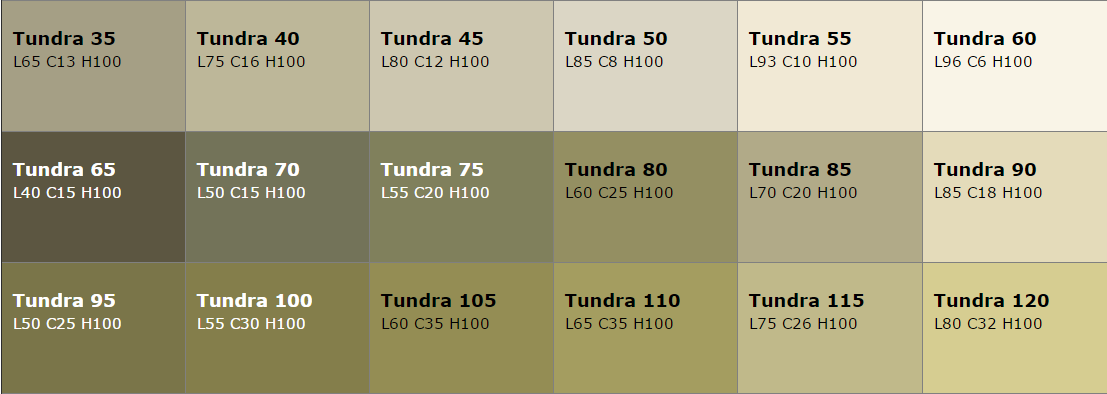 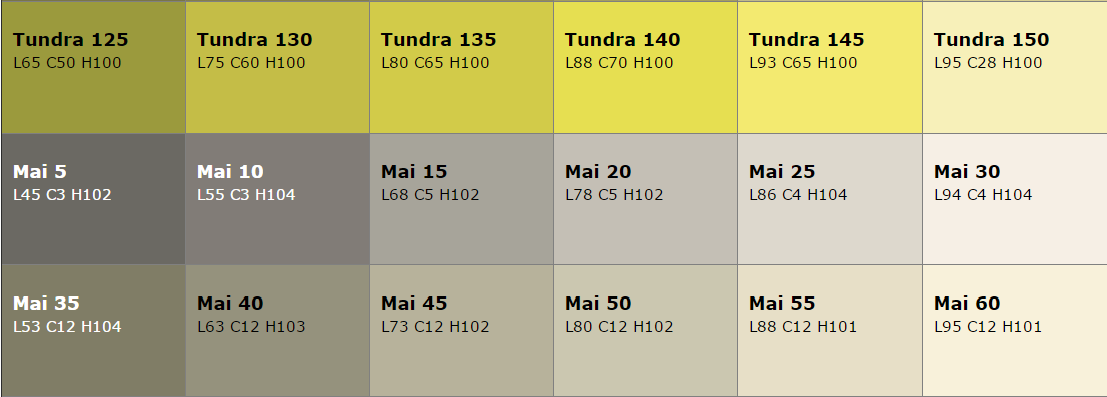 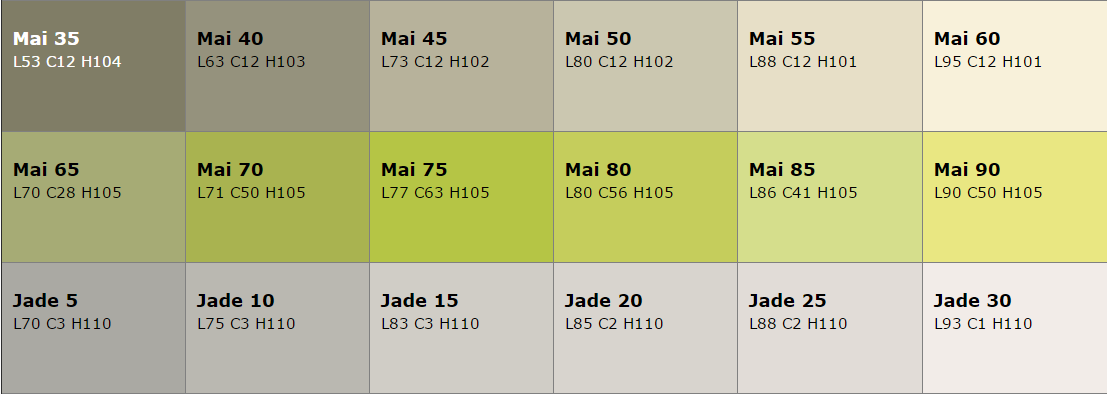 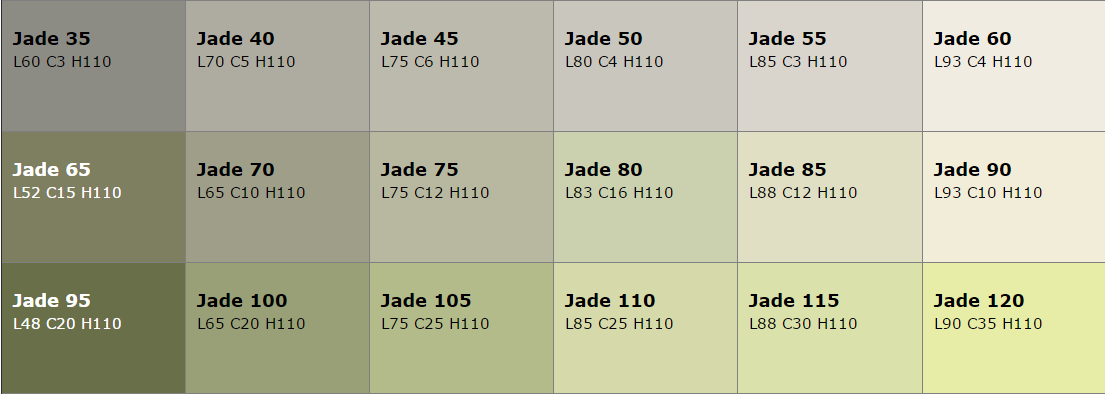 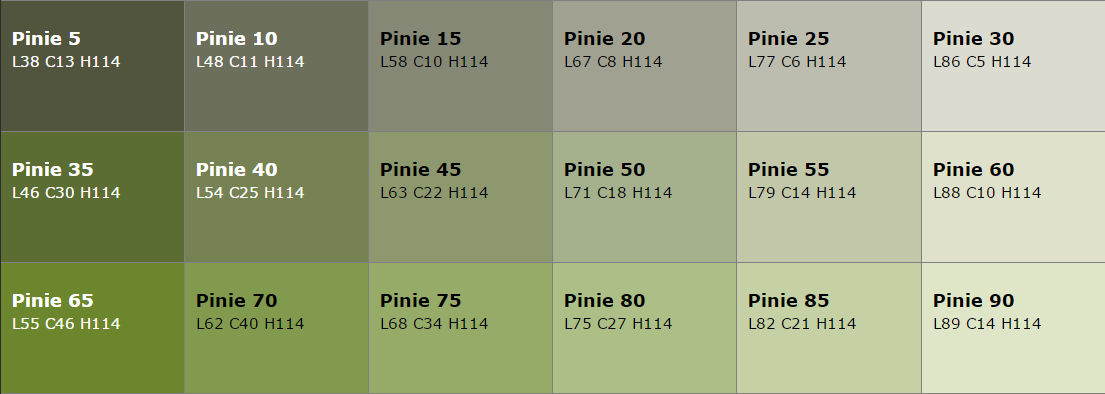 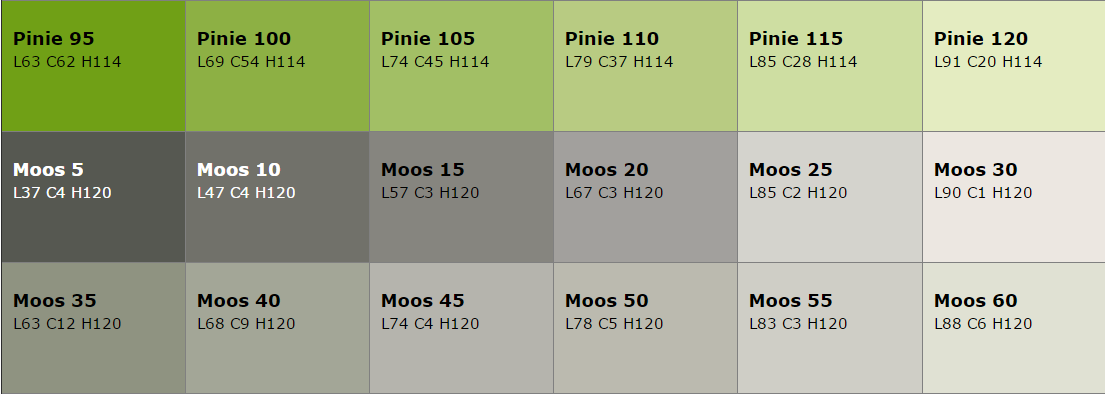 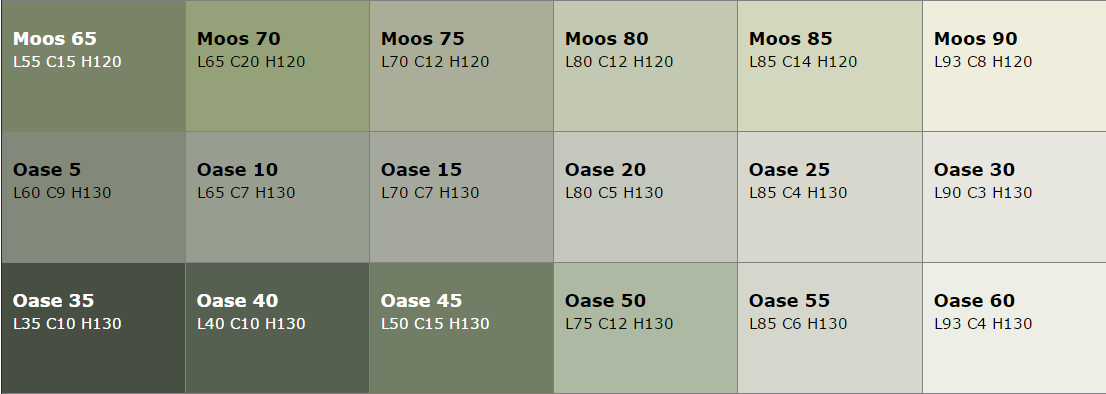 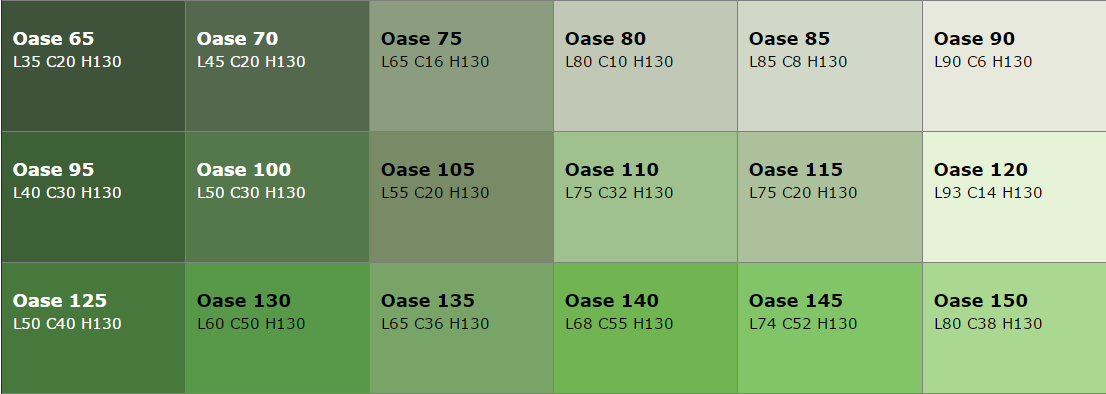 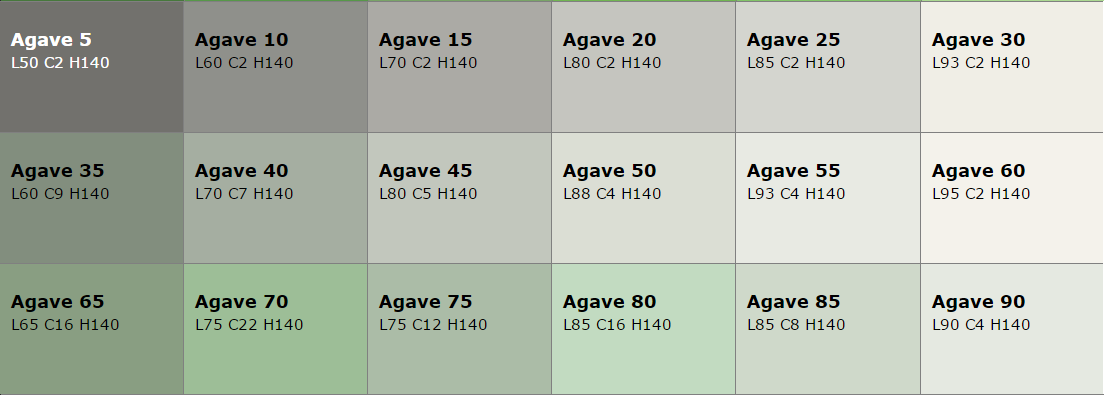 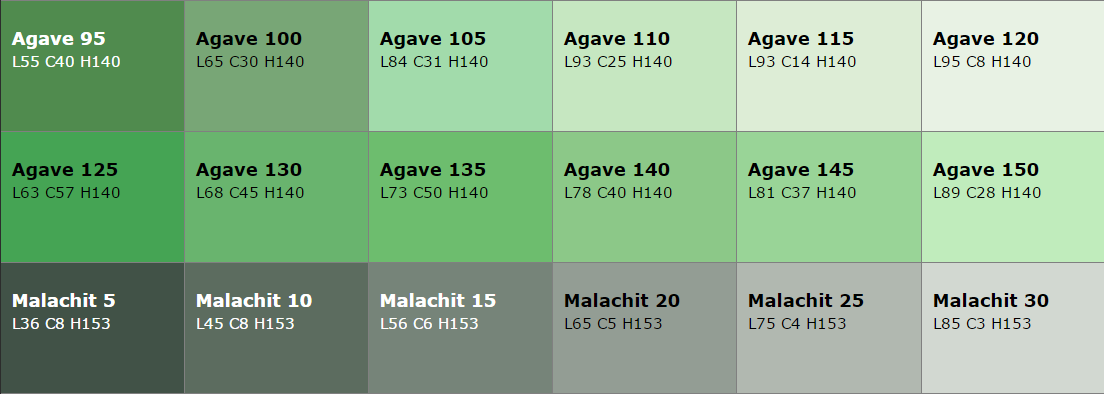 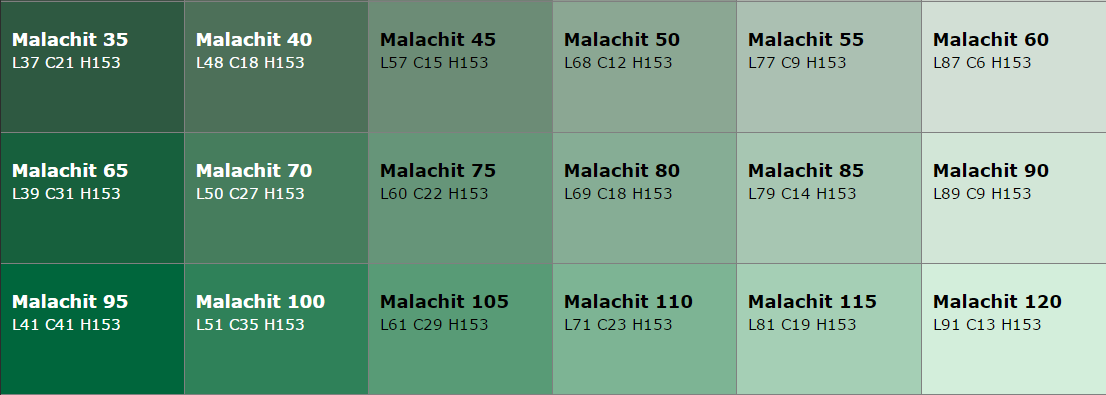 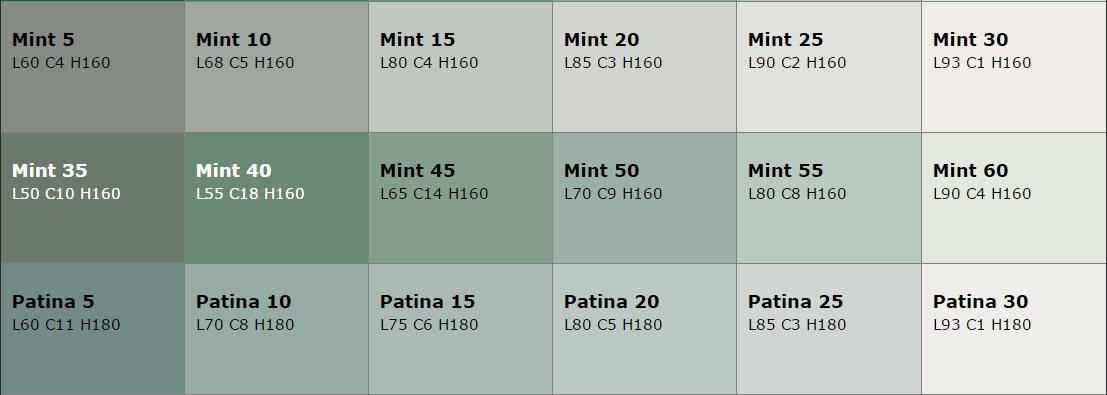 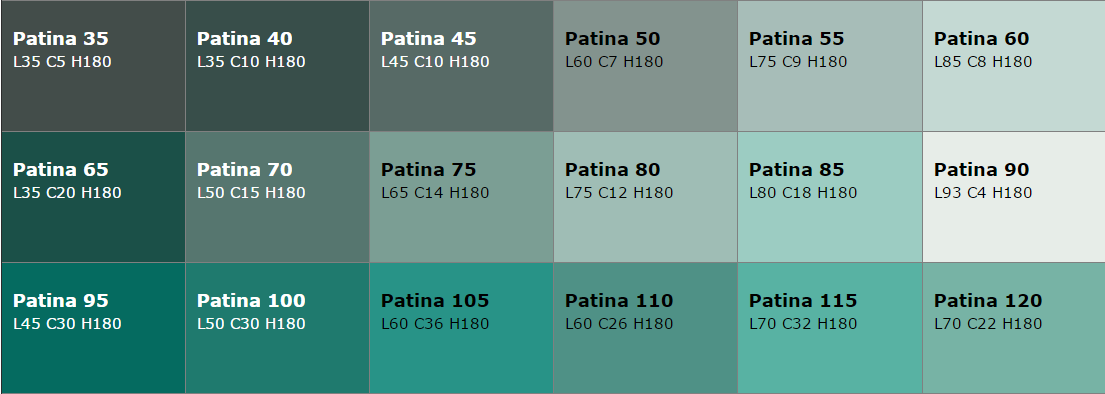 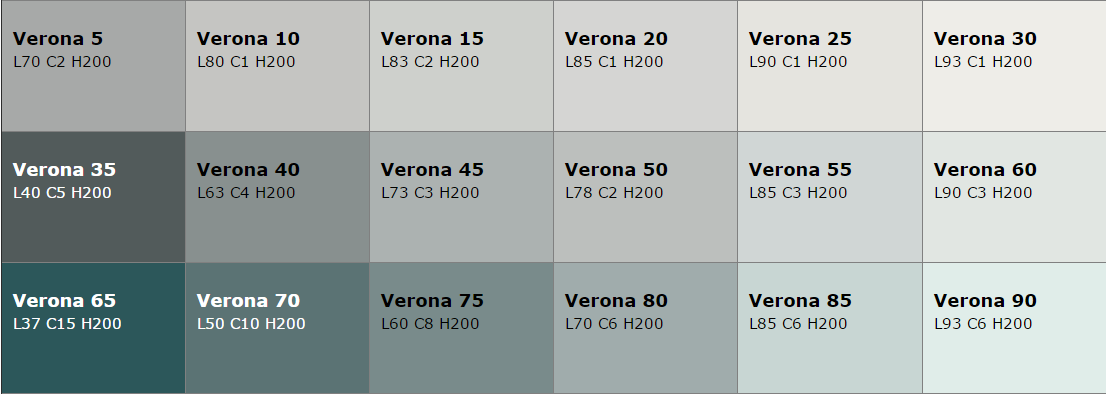 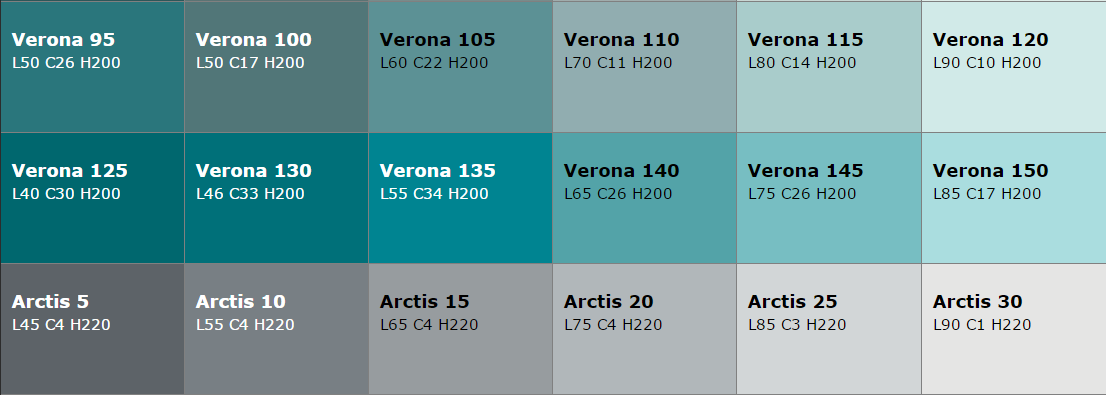 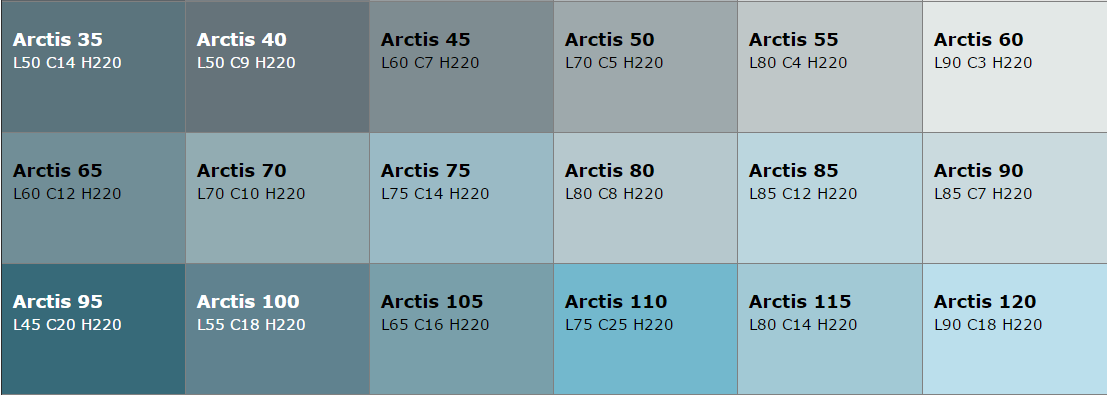 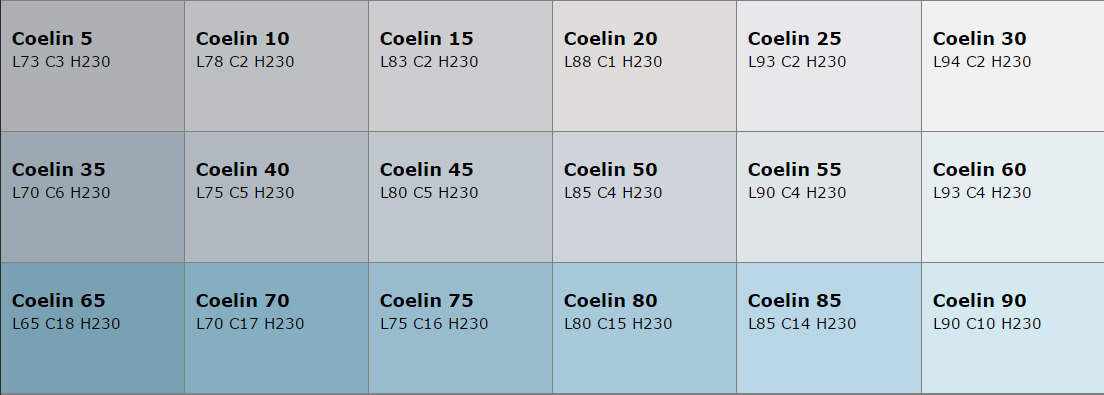 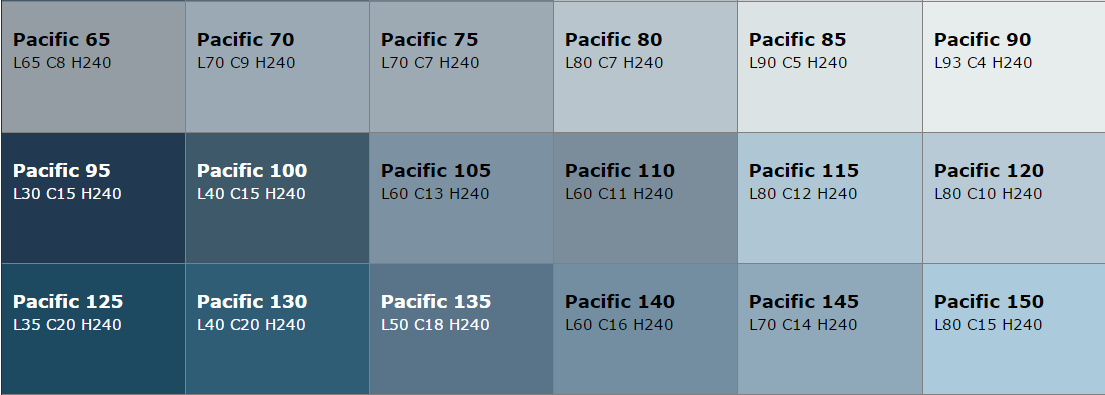 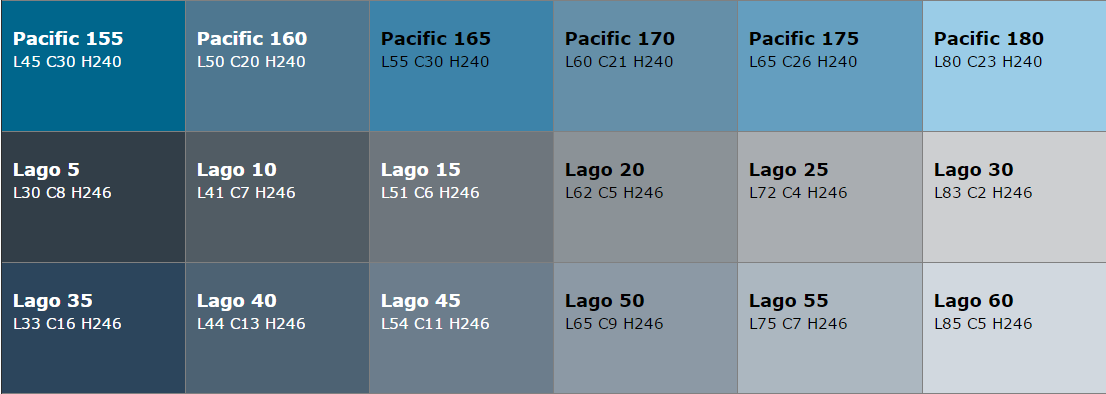 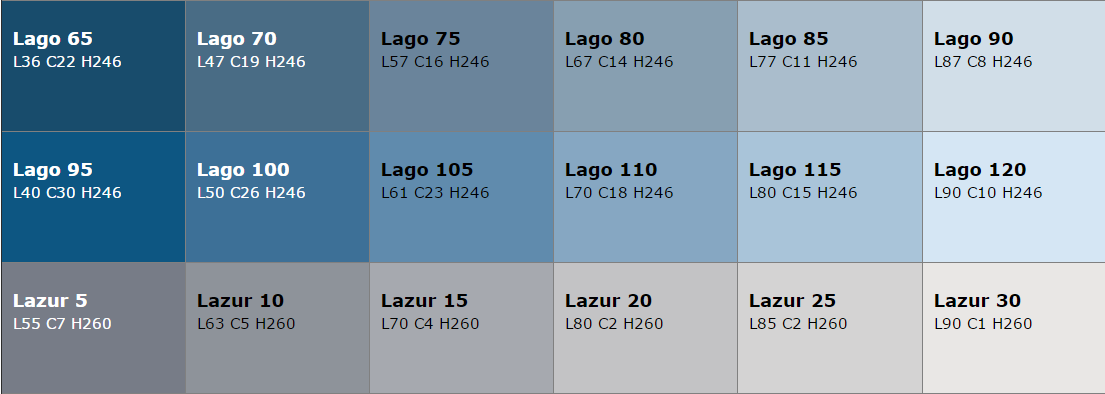 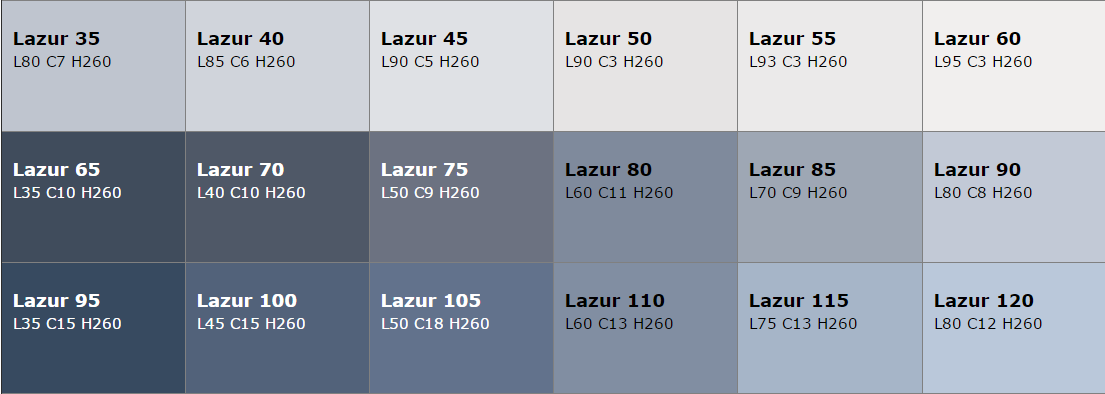 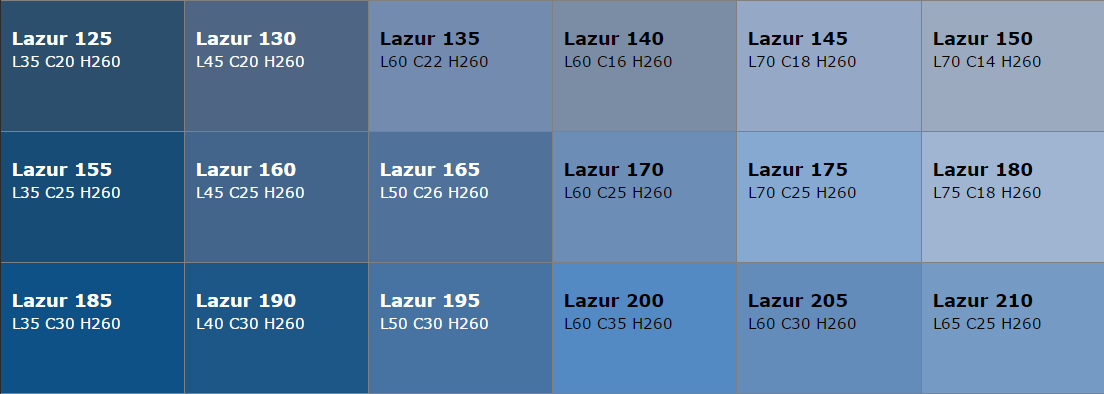 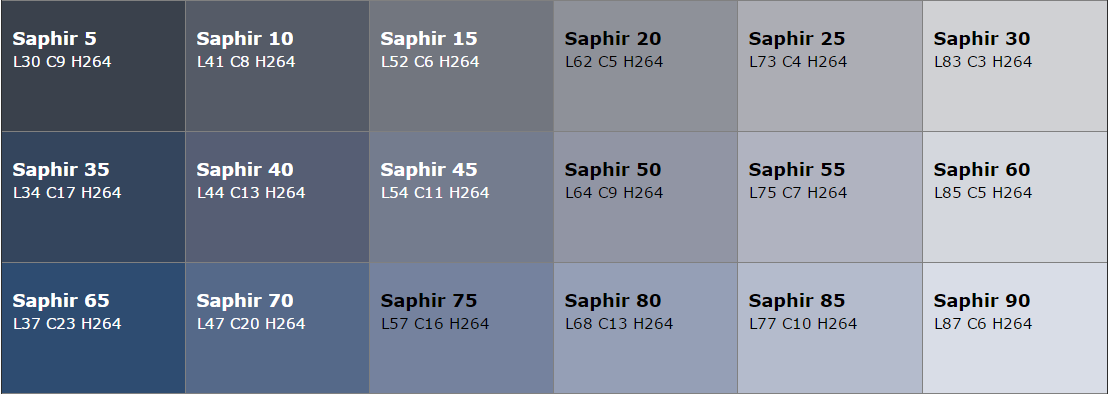 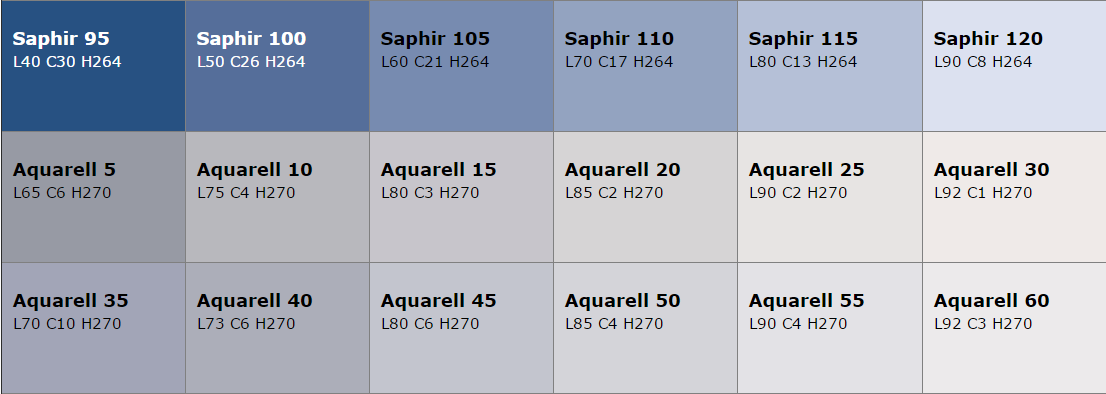 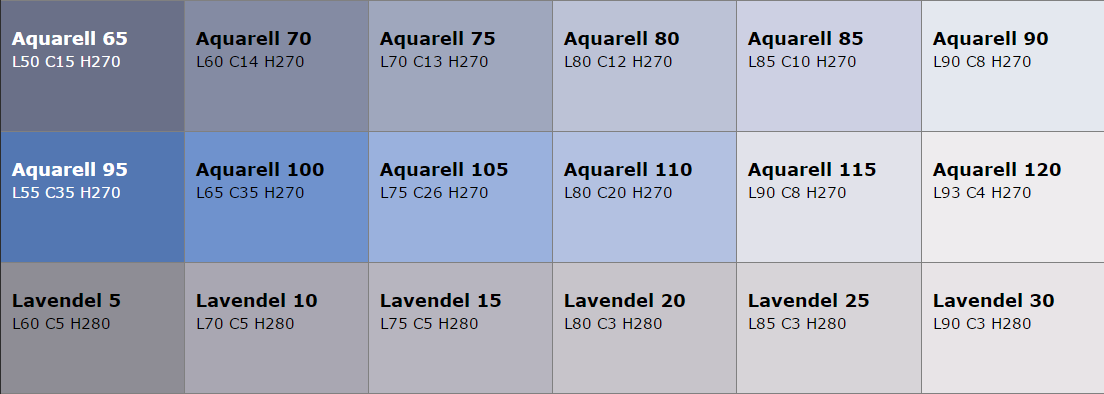 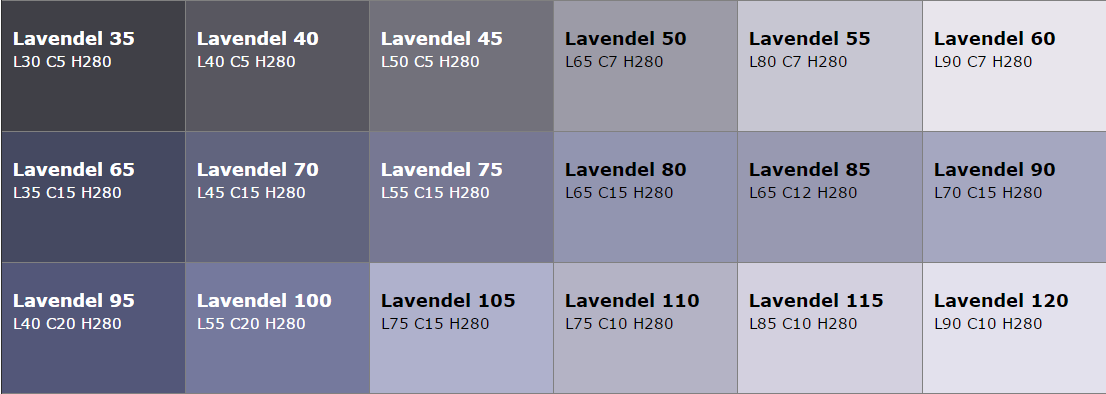 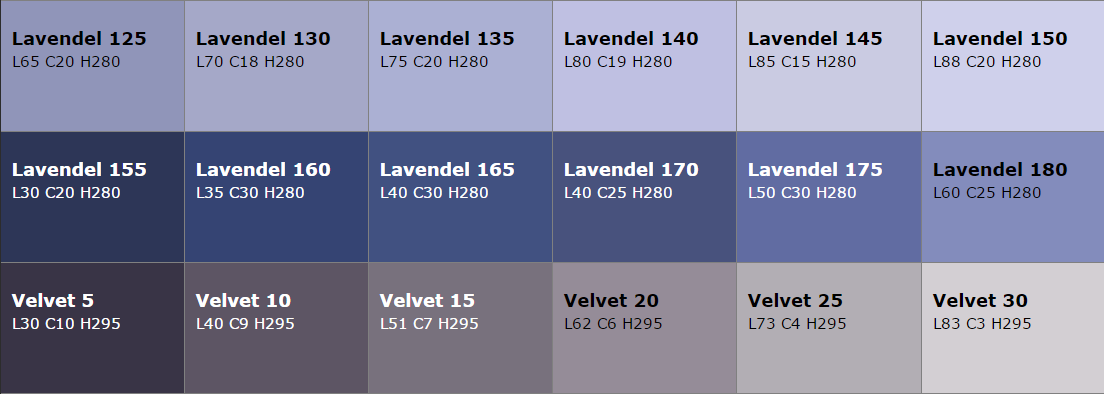 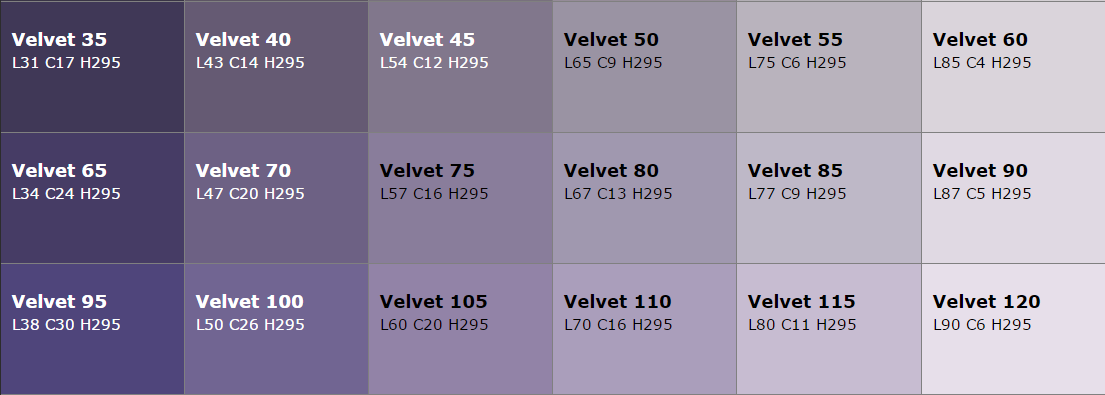 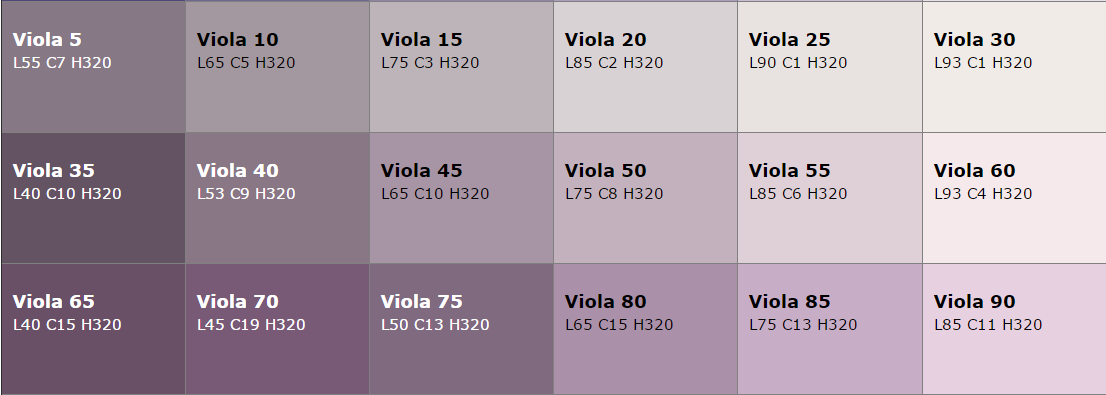 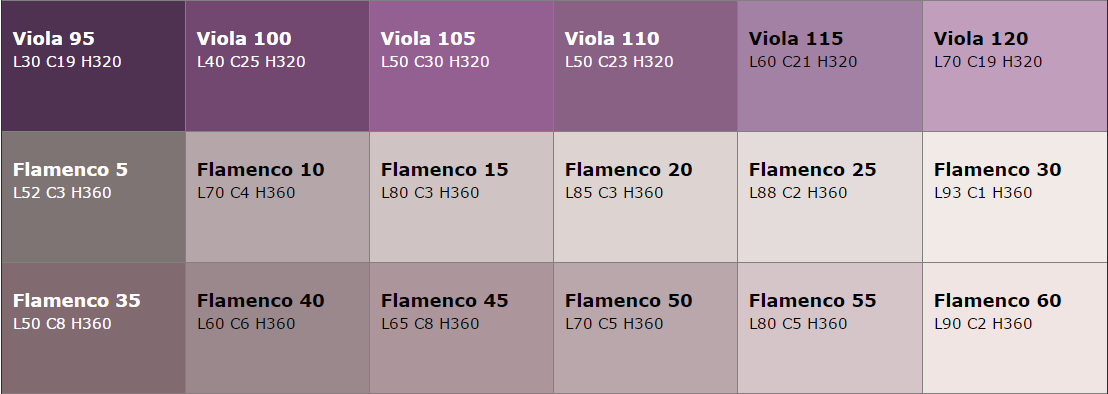 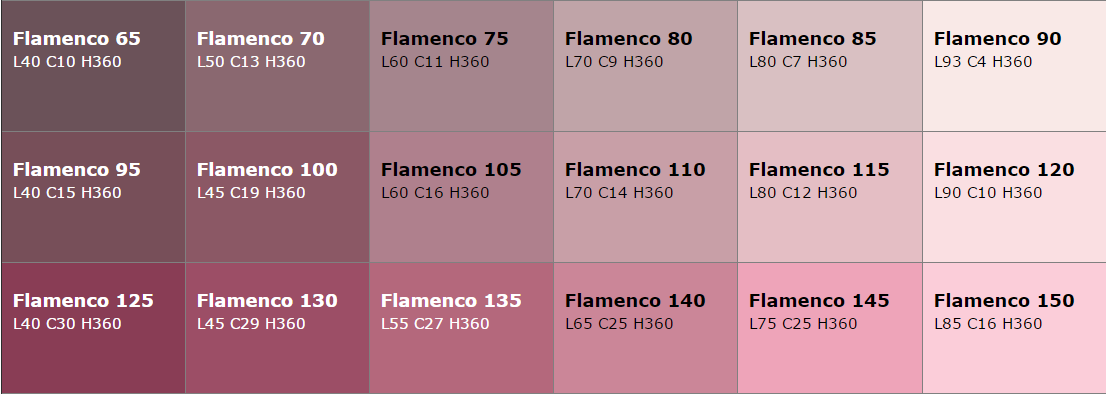 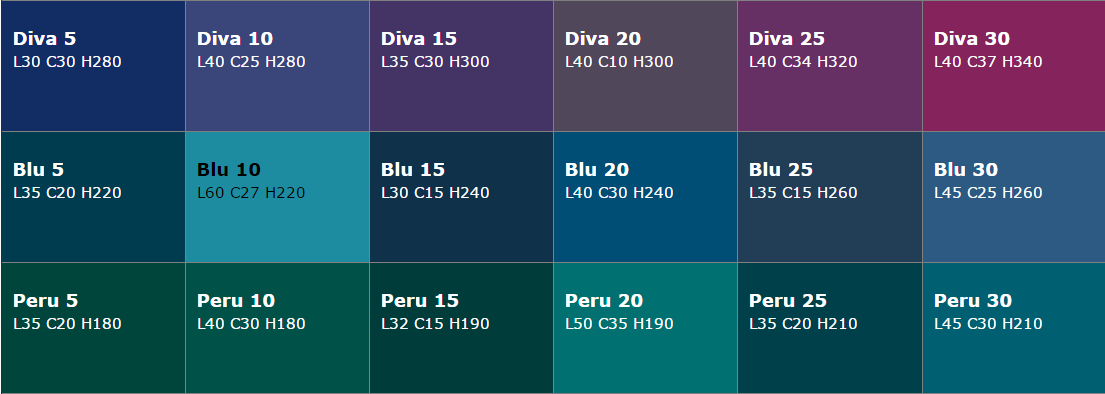 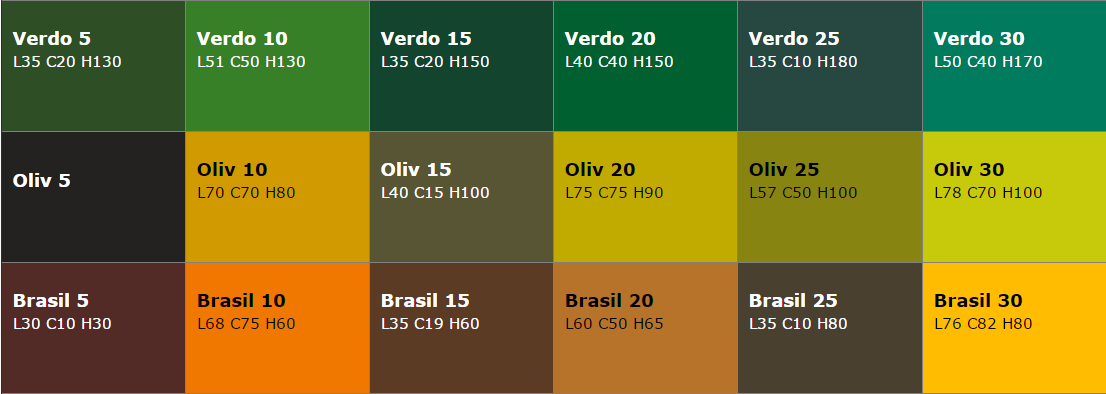 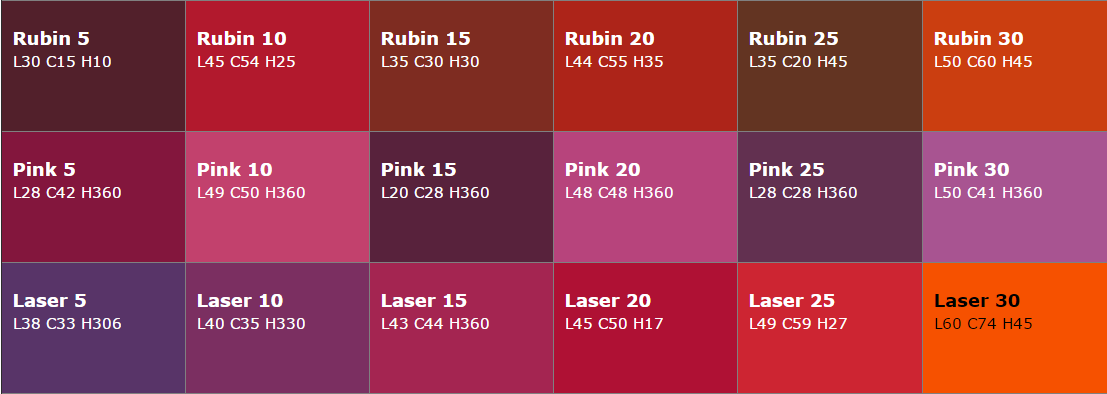 